Урок по природоведению в 5 классе.Учитель биологии ГБОУ СОШ № 473 Калининского района Санкт-Петербурга Азарова Ольга Анатольевна.Тема урока. Вредные привычки и их предупреждение.Форма урока: игра-соревнование.Цель урока: создание условий для формирования здорового образа жизни у учащихся, профилактика зависимостей.Задачи: Обучающая: познакомить учащихся с вредом курения, его отрицательным  влиянием  на организм человека; учить находить правильный выход из различных   жизненных ситуаций;Развивающая: формировать бережное отношение к своему организму;Воспитательная: способствовать воспитанию активной жизненной позиции, негативного отношения к курению. Ведущие:  Оля и Яло-  персонажи из сказки «Королевство кривых зеркал» автора Виталия Губарева.Оборудование:  макет огромной сигареты, секундомер, грецкие орехи – 10 штук, два блюда, цветные мелки- 2 набора, шариковые ручки, клей-карандаш,  листочки «березки», черные фломастенры.Ход урока.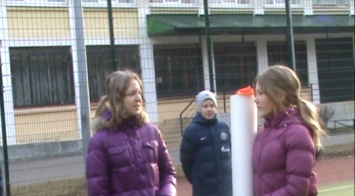 Оля: Всем здравствуйте! Меня зовут Оля, а это моё отражение – Яло. Помните сказку «Королевство кривых зеркал»? Так мы пришли к вам из сказки. -Ребята, мне нужна ваша помощь. Я сделала страшную ошибку, знакомые ребята предложили покурить, но я только… я только один раз…. (всхлипы), и теперь моё отражение ведет себя неправильно, портит мне жизнь, подстрекает меня на плохие поступки. Яло:   А что плохого я сделала? Да со мной ты крутая стала! Модная и современная! У тебя появились новые друзья! А то сидела без меня за учебниками, слушалась маму и помогала бабушке. Тьфу, как белая ворона. Ты в каком веке живешь? Оля: в 21…. (задумчиво)Яло:   Вот именно! Столько возможностей, все надо попробовать. И покурить, и попить….Оля: даже если твое здоровье пострадает?Яло:   Здоровье! (с усмешкой) Его поправить можно, сколько сейчас врачей, да если бросить захочешь – бросишь легко!Оля: врешь ты мне всё. Я у ребят спрошу. -Ребята, а курить вредно или ничего страшного можно иногда?Дети отвечают на вопрос.Яло:   А давайте проведем соревнование, кто выиграет тот и прав.Оля: хорошо, но если победит моя команда, ты на всю жизнь оставишь свои дурные привычки.- Те кто считает, что курить –здоровью вредить, и никогда не курил, присоединяйтесь к моей команде.Яло:   те, кто считает, что в курении нет ничего страшного, многие курят, и я буду, идите ко мне.-Ой, а что это нас так мало! Ну да ладно, мы всё равно им покажем кто сильнее.Соревнования.Пробежать сто метров. Соревнуются двое. Кто быстрее.«Ноги –это да». На пол ставятся два блюда  и возле каждого участника кладутся по пять грецких орехов. Задача состоит в том, чтобы ногами уложить орехи в блюдо. Побеждает тот, кто быстрее это сделает.Викторина.1.В овощах и фруктах есть.Детям нудно много есть.Есть ещё таблеткиВкусом как конфетки.Принимают для здоровьяИх холодною порою.Для Сашули и ПолиныЧто полезно?-…(Витамины)От него — здоровье, сила
И румянец щёк всегда.
Белое, а не белила,
Жидкое, а не вода.(Молоко) Мы физически активны,С ним мы станем быстры, сильны...Закаляет нам натуру,Укрепит мускулатуру.Не нужны конфеты, торт,Нужен нам один лишь... (спорт)4. Утром  раньше поднимайся,                           Прыгай, бегай, отжимайся.                             Для здоровья, для порядка                               Людям всем нужна                                                                   (зарядка)5. Чтоб большим спортсменом стать     Нужно очень много знать.     И поможет здесь сноровка     И, конечно,                             (тренировка)6. Пламя полыхает, Пять колец сияют.Праздник для народаРаз в четыре года.Праздник тот спортивный,Древний, яркий, дивный.(Олимпиада)7. Этот знак не продают, А торжественно вручают.За спортивные успехиИм лишь лучших награждают.(Медали)8. Если вы даёте то, что у вас попросили, то вам говорят «спасибо», но вы в ответ никогда не скажете «на здоровье». Что у вас попросили? 
(Сигарету) Создать портреты двух человек:-для которого является значимым поддержание здорового образа жизни;-для которого значимыми являются сиюминутные ощущения.Обсуждение вопросов:Почему люди курят?Почему кто-то хочет бросить курить?Почему взрослые не хотят, чтобы курили дети?Какой вред может быть от курения?Что для вас здоровье?Побеждает команда Оли.Оля: Ура, друзья мы победили! Ура, ура, ура!Яло: Да победа справедлива.  Вы быстрее и умнее. И друзей у тебя больше, чем у меня. Я поняла, что здоровье важнее всего на свете. Здоровье надо беречь!Оля: Предлагаю, Яло,  на твоей сигарете написать, почему не надо курить.Яло:  А я предлагаю, из сигареты сделать березку. Пусть это дерево будет символизировать ваше здоровье и здоровье всех людей на планете без сигарет.Оля и Яло: Ребята, спасибо за помощь, крепкого вам здоровья! До новых встреч!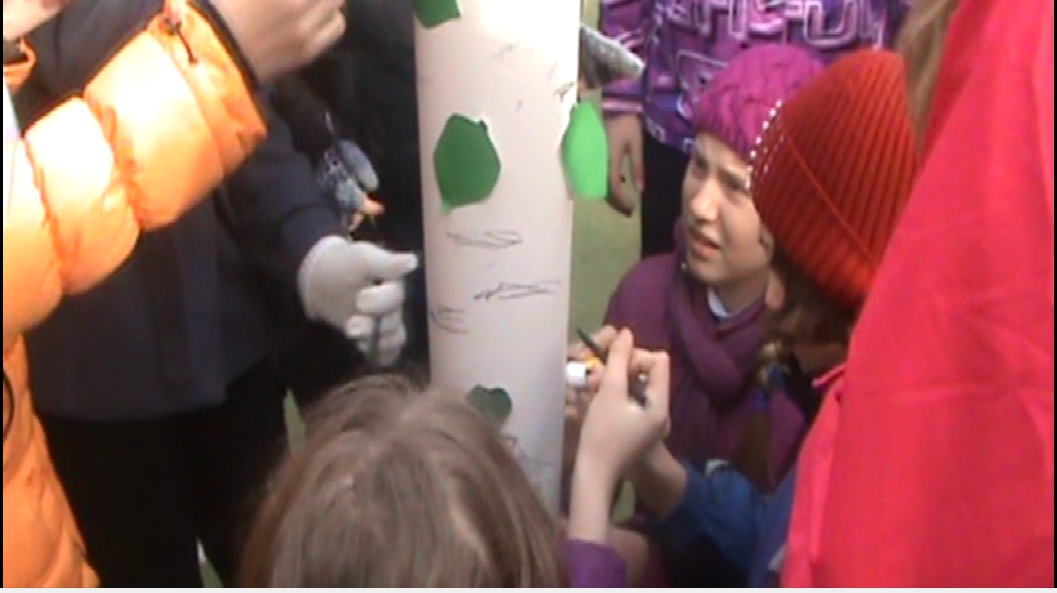 